Доступная среда  

Организация не обеспечена условиями для полноценной жизнедеятельности инвалидов и лиц с ограниченными возможностями здоровья.                                                                     В АНО ДО не созданы условия для беспрепятственного получения услуг, обучения, культурного развития лиц с ОВЗ.В Организации не обучаются дети - инвалиды и дети с ограниченными возможностями здоровья. Информация о специальных условиях для обучения инвалидов и лиц с ограниченными возможностями здоровья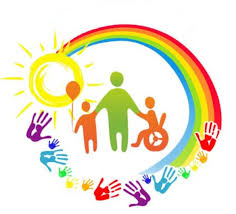 Доступные условия для обучения инвалидов и                   лиц с ОВЗНаличие  специальных условий в АНО ДОСпециально оборудованные кабинетынет в наличииБиблиотека, приспособленная для использования инвалидами и лицами с ОВЗнет в наличииОбъекты спортанет в наличииСредства обучения и воспитаниянет в наличииБеспрепятственный доступ в здание детского саданет в наличииСпециальные условия питания нет в наличииСпециальные условия охраны здоровьянет в наличииДоступ к информационным системам и ИТ сетямнет в наличииСпециальные технические средства обучения коллективного и индивидуального пользованиянет в наличииСпециально подготовленные специалистынет в наличии